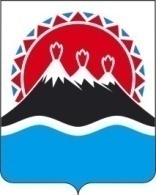 П О С Т А Н О В Л Е Н И ЕПРАВИТЕЛЬСТВА  КАМЧАТСКОГО КРАЯ             г. Петропавловск-КамчатскийВ соответствии со статьей 781 Бюджетного кодекса Российской Федерации, постановлением Правительства Российской Федерации от 07.05.2017 № 541 «Об общих требованиях к нормативным правовым актам, муниципальным правовым актам, регулирующим предоставление субсидий некоммерческим организациям, не являющимся государственными (муниципальными) учреждениями»ПРАВИТЕЛЬСТВО ПОСТАНОВЛЯЕТ:1. Утвердить Порядок предоставления из краевого бюджета субсидий некоммерческим организациям в Камчатском крае в целях финансового обеспечения затрат, связанных с организацией и проведением общественно значимых мероприятий, направленных на развитие гражданского общества согласно приложению к настоящему постановлению.2. Настоящее постановление вступает в силу через 10 дней после дня его официального опубликования.Председатель Правительства-Первый вице-губернатор Камчатского края                                                                            Р.С. ВасилевскийПриложение  к постановлениюПравительства Камчатского края от  № -ППорядокпредоставления из краевого бюджета субсидий некоммерческим организациям в Камчатском крае в целях финансового обеспечения затрат, связанных с организацией и проведением общественно значимых мероприятий, направленных на развитие гражданского общества1. Настоящий Порядок регулирует вопросы предоставления из краевого бюджета субсидий некоммерческим организациям (за исключением государственных (муниципальных) учреждений) в Камчатском крае (далее – НКО) в целях финансового обеспечения затрат, связанных с организацией и проведением общественно значимых мероприятий, направленных на развитие гражданского общества (далее – субсидии).2. Субсидии носят целевой характер и не могут быть израсходованы на цели, не предусмотренные настоящим Порядком.3. Субсидии предоставляются Агентством по внутренней политике Камчатского края (далее – Агентство) по результатам отбора на предоставление субсидий НКО в соответствии со сводной бюджетной росписью краевого бюджета в пределах лимитов бюджетных обязательств, доведенных Агентству в рамках основного мероприятия «Поддержка гражданских инициатив» подпрограммы 5 «Развитие гражданской активности и государственная поддержка некоммерческих неправительственных организаций» государственной программы Камчатского края «Реализация государственной национальной политики и укрепление гражданского единства в Камчатском крае», утвержденной постановлением Правительства Камчатского края от 29.11.2013 № 546-П.4. Агентство предоставляет субсидии победителю отбора, проведенного в соответствии с настоящим Порядком, на финансовое обеспечение затрат в размере 100% затрат, указанных в заявке на участие в отборе, но не более бюджетных ассигнований и лимитов бюджетных обязательств, предусмотренных на цели, указанные в части 1 настоящего Порядка.В целях проведения отбора приказом Агентства устанавливаются сроки проведения отбора, дата и время начала и окончания приема заявок на участие в отборе.5. К категории получателей субсидий относятся НКО, зарегистрированные в установленном федеральным законодательством порядке на территории Камчатского края.6. Для получения субсидии НКО должны соответствовать следующим критериям:1) организационно-правовая форма некоммерческой организации – автономная некоммерческая организация;2) период с даты государственной регистрации НКО в качестве юридического лица на дату подачи заявки составляет не менее двух лет; 3) наличие в уставе НКО направлений и видов деятельности, соответствующих целям мероприятия;4) опыт организации и проведения общественно значимых мероприятий;5) наличие в собственности или в долгосрочной аренде помещения для проведения общественно значимого мероприятия.6. Условиями предоставления субсидий являются:1) соответствие НКО на первое число месяца, предшествующего месяцу, в котором планируется заключение соглашения о предоставлении субсидий (далее - Соглашение), следующим требованиям:у НКО должна отсутствовать неисполненная обязанность по уплате налогов, сборов, страховых взносов, пеней, штрафов, процентов, подлежащих уплате в соответствии с законодательством Российской Федерации о налогах и сборах;у НКО должна отсутствовать просроченная задолженность по возврату в краевой бюджет, из которого планируется предоставление субсидии в соответствии с правовым актом, субсидий, бюджетных инвестиций, предоставленных в том числе в соответствии с иными правовыми актами, и иная просроченная задолженность перед краевым бюджетом;НКО не доложена находиться в процессе реорганизации, ликвидации, в отношении её не введена процедура банкротства, деятельность НКО не должна быть приостановлена в порядке, предусмотренном законодательством Российской Федерации;2) согласие НКО на осуществление Агентством и органами государственного финансового контроля проверок соблюдения условий, целей и порядка предоставления субсидий;3) включение в соглашения и в договоры, заключенные в целях исполнения обязательств по соглашению, согласие НКО и лиц, являющихся поставщиками (подрядчиками, исполнителями) по договорам (соглашениям), заключенным в целях исполнения обязательств по Соглашению, на осуществление Агентством и органами государственного финансового контроля проверок соблюдения ими условий, целей и порядка предоставления субсидии и запрет приобретения за счет полученных средств иностранной валюты.7. Для предоставления субсидий Агентство не позднее чем за 2 календарных дня до даты начала приема документов на странице Агентства на официальном сайте исполнительных органов государственной власти Камчатского края в информационно-телекоммуникационной сети «Интернет» размещает извещение, которое содержит следующую информацию:- наименование, контактная информация Агентства;- наименование общественно значимого мероприятия, планируемого к проведению;- лимит бюджетных обязательств на предоставление субсидий, который в соответствии с бюджетным законодательством доведен до Агентства;- адрес приема, дату, время начала и окончания приема заявок;- перечень документов для предоставления субсидии и ссылку на форму заявки;- ссылку на нормативный правовой акт, регламентирующий порядок предоставления субсидий.8. Для получения субсидии НКО представляют Агентство следующие документы:1) заявку по форме, утверждаемой приказом Агентства с приложением сметы планируемых расходов на организацию и проведение мероприятия;2) справку, подписанную руководителем НКО, подтверждающую соответствие НКО условиям, указанным в пункте 1 части 6 настоящего Порядка;3) копии учредительных документов НКО, заверенные в установленном порядке.9. Агентство в течение 10 рабочих дней со дня окончания приема документов, указанных в части 8 настоящего Порядка, рассматривает их и принимает решение о предоставлении субсидий либо об отказе в предоставлении субсидий.10. В случае принятия решения об отказе в предоставлении субсидий Агентство в течение 5 рабочих дней со дня принятия такого решения направляет НКО уведомление о принятом решении с обоснованием причин отказа.11. Основаниями для отказа в предоставлении субсидий являются:1) несоответствие НКО категории получателей субсидий, критериям и (или) условиям предоставления субсидий, установленным частями 4 – 6 настоящего Порядка;2) несоответствие представленных НКО документов требованиям, установленным частью 8 настоящего Порядка;3) непредставление или представление не в полном объеме НКО документов, указанных в части 8 настоящего Порядка;4) наличие в представленных НКО документах недостоверных сведений.12. В случае принятия решения о предоставлении субсидии Агентство в течение 5 рабочих дней со дня принятия такого решения заключает с НКО соглашение о предоставлении субсидии в соответствии с типовой формой, утвержденной Министерством финансов Камчатского края, и издает приказ о предоставлении НКО субсидии.13. Агентство в порядке межведомственного информационного взаимодействия запрашивает в отношении НКО, с которой планируется заключить соглашение, сведения из Единого государственного реестра юридических лиц.НКО вправе самостоятельно представить в Агентство сведения из Единого государственного реестра юридических лиц.14. При заключении Соглашения Агентством устанавливаются следующие показатели результативности:1) Количество благополучателей в рамках проведенного общественно значимого мероприятия;2) Количество волонтеров, принявших участие в подготовке и проведении общественно значимого мероприятия;3) Количество публикаций об организации и проведении общественно значимого мероприятия, размещенных в средствах массовой информации, в том числе в информационно-телекоммуникационной сети «Интернет».15. Размер субсидии определяется Агентством на основании заявки НКО с обоснованием планируемых затрат на проведение мероприятия. 16. Агентство перечисляет субсидию на расчетный счет НКО, открытый в банке или другой кредитной организации, реквизиты которого указаны в заявке, в течение 30 рабочих дней со дня издания приказа о предоставлении НКО субсидии.17. Значения показателей результативности предоставления субсидии, указанных в части 14 настоящего Порядка, а также сроки и формы представления получателем субсидии отчетности о достижении значений данных показателей устанавливаются Соглашением.18. НКО представляют в Агентство отчеты об использовании субсидий с приложением документов, подтверждающих расходование субсидий, в порядке и сроки, установленные Соглашением.19. Агентство и органы государственного финансового контроля осуществляют обязательную проверку соблюдения НКО условий, целей и порядка предоставления субсидий.20. Остаток средств субсидии, не использованных в текущем году, подлежит возврату НКО в краевой бюджет на лицевой счет Агентства в течение 15 рабочих дней со дня получения уведомления Агентства об их возврате.21. В случае нарушения НКО условий, установленных настоящим Порядком, субсидии подлежат возврату в краевой бюджет на лицевой счет Агентства в полном объеме.22. В случае, если в отчетном финансовом году НКО не достигла значений показателей результативности предоставления субсидии, средства субсидии подлежат возврату в краевой бюджет на лицевой счет Агентства из расчета 0,5 процента от размера предоставленной субсидии за каждое недостигнутое значение показателей результативности предоставления субсидии.23. НКО обязана возвратить субсидию в течение 15 рабочих дней со дня получения письменного уведомления Агентства о возврате субсидии.Агентство направляет НКО письменное уведомление о возврате субсидии в течение 10 рабочих дней со дня выявления обстоятельств, указанных в частях 20 – 22 настоящего Порядка.Пояснительная запискак проекту постановления Правительства Камчатского края «Порядок предоставления из краевого бюджета субсидий некоммерческим организациям в Камчатском крае в целях финансового обеспечения затрат, связанных с организацией и проведением общественно значимых мероприятий, направленных на развитие гражданского общества»Настоящий проект постановления Правительства Камчатского края разработан в целях реализации отдельных мероприятий подпрограммы 5 «Повышение эффективности государственной поддержки социально ориентированных некоммерческих организаций» государственной программы Камчатского края «Социальная поддержка граждан в Камчатском крае», утвержденной постановлением Правительства Камчатского края от 29.11.2013 № 548-П.На сегодняшний день на реализацию проекта постановления Правительства Камчатского края в бюджете Камчатского края предусмотрено 0,00 рублей. В тоже время, протоколом заседания Правительства Камчатского края от 28.02.2020 № 1 Министерству финансов Камчатского края предписано рассмотреть возможность выделения дополнительных ассигнований на реализацию подпрограммы «Развитие гражданской активности и государственная поддержка некоммерческих неправительственных организаций» государственной программы Камчатского края «Реализация государственной национальной политики и укрепление гражданского единства в Камчатском крае», утвержденной постановлением Правительства Камчатского края от 29.11.2013 № 546-П, на 2020 год.Потребуются дополнительные денежные средства из краевого бюджета.Проект постановления Правительства Камчатского края размещен 31.03.2020 года на Едином портале проведения независимой антикоррупционной экспертизы и общественного обсуждения проектов нормативных правовых актов Камчатского края для проведения независимой антикоррупционной экспертизы в срок до 08.04.2020 года.В соответствии с постановлением Правительства Камчатского края от 06.06.2013 № 233-П «Об утверждении Порядка проведения оценки регулирующего воздействия проектов нормативных правовых актов и нормативных правовых актов Камчатского края» настоящий проект постановления в оценке регулирующего воздействия не нуждается.№Об утверждении Порядка предоставления из краевого бюджета субсидий некоммерческим организациям в Камчатском крае в целях финансового обеспечения затрат, связанных с организацией и проведением общественно значимых мероприятий, направленных на развитие гражданского общества